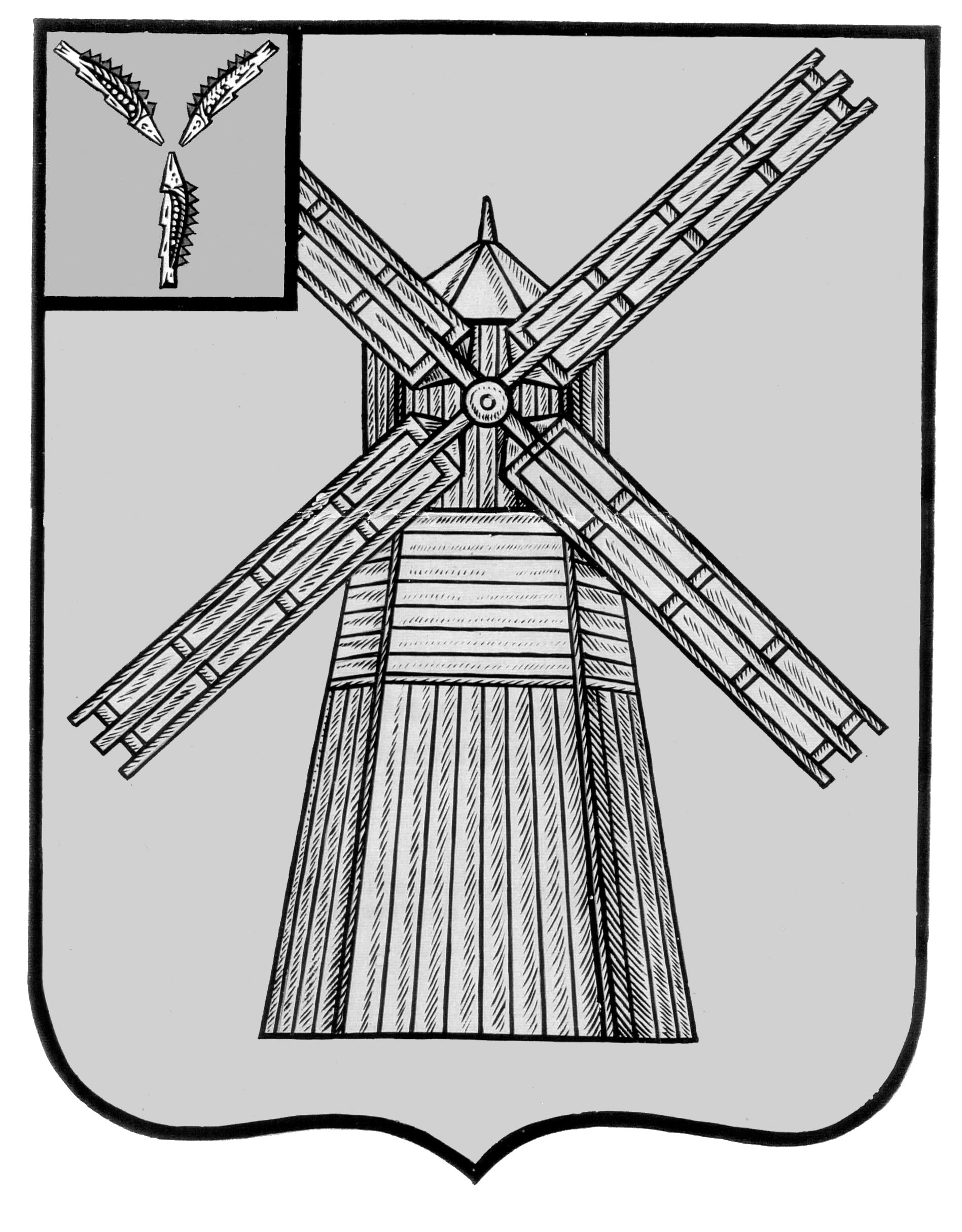 СОБРАНИЕ ДЕПУТАТОВПИТЕРСКОГО МУНИЦИПАЛЬНОГО РАЙОНА САРАТОВСКОЙ ОБЛАСТИРЕШЕНИЕОт 18 ноября 2013 года                                                                                     №35-5Об утверждении Прогнозного плана приватизации муниципального имуществаПитерского муниципального района на 2014 годВ соответствии с Федеральным законом от 06.10.2003 года N 131-ФЗ "Об общих принципах организации местного самоуправления в Российской Федерации", Федеральным законом от 21.12.2001 года N 178-ФЗ "О приватизации государственного и муниципального имущества", Положением «О приватизации муниципального имущества Питерского муниципального района Саратовской области», утвержденного решением Собрания депутатов Питерского муниципального района Саратовской области от 20 декабря 2010 года №58-2, руководствуясь Уставом Питерского муниципального района Саратовской области Собрание депутатов Питерского муниципального района РЕШИЛО:	1. Утвердить Прогнозный план приватизации муниципального имущества Питерского муниципального района на 2014 год согласно приложению.2. Опубликовать настоящее решение на официальном сайте органов местного самоуправления района в сети Интернет http://piterka.sarmo.ru.	3. Контроль за исполнением настоящего решения возложить на комиссию Собрания депутатов Питерского муниципального района по экономическим, бюджетно-финансовым вопросам, налогам, собственности и предпринимательству.Глава Питерского муниципального района			        А.Н.РыжовПриложение к решению Собрания  депутатов Питерского муниципального района  от 18 ноября 2013 года №35-5 Прогнозный план приватизации муниципального имущества Питерского муниципального района на 2014 годРаздел I. Основные направления сфере приватизации имущества Питерского муниципального района в 2014 году	Прогнозный план (программа) приватизации имущества Питерского муниципального района на 2014 год (далее - Прогнозный план) разработан в соответствии с Федеральным законом от 21 декабря 2001 года №178-ФЗ "О приватизации государственного и муниципального имущества", Федеральным законом от 6 октября 2003 года N131-ФЗ "Об общих принципах организации местного самоуправления в Российской Федерации".	Целью Прогнозного плана является формирование перечня объектов, находящихся в собственности Питерского муниципального района, подлежащих разгосударствлению на основе действующего законодательства, и обеспечение планомерности процесса приватизации. 	Приватизация имущества Питерского муниципального района в 2014 году будет направлена на:	- своевременное и полное поступление всех запланированных доходов от приватизации имущества в бюджет Питерского муниципального района;	- сокращение расходов местного бюджета на управление имуществом Питерского муниципального района;	- приватизацию объектов одновременно с земельными участками, на которых они расположены, в целях повышения стоимости и инвестиционной привлекательности объектов;	Реализация указанных направлений будет достигаться за счет принятия индивидуальных решений об условиях приватизации имущества: о способе начальной цене приватизируемого имущества, на основании всестороннего анализа складывающейся экономической ситуации и независимой оценки имущества.Приватизация имущества Питерского муниципального района повлечет за собой решение следующих задач:	- создание благоприятной среды для развития малого и среднего предпринимательства;	- стимулирование привлечения частных инвестиций в восстановление разрушенных объектов нежилого фонда Питерского муниципального района;	- рациональное пополнение доходной части местного бюджета Питерского муниципального района.	Основной целью реализации Прогнозного плана является повышение эффективности управления собственностью Питерского муниципального района и обеспечение планомерности процесса приватизации.Согласно программе приватизации предполагается продажа 109 объектовнедвижимости.	В программу приватизации вносятся изменения и дополнения по приватизации предприятий, имущества по заявкам юридических и физических лиц, по инициативе управления по распоряжению муниципальной собственностью и отделом по земельно-правовым и имущественным отношениям администрации Питерского муниципального района в соответствии с действующим законодательством.	Отчет о выполнении Прогнозного плана подлежит опубликованию.	Глава Питерского муниципального района                            А.Н. Рыжов№ п/пНаименование объекта, адрес расположения объекта, характеристикаОбщая площадь, кв.мПредполагаемые сроки приватизации1.КТП-421 с. Моршанка, в том числе оборудование КТП:- трансформатор ТМ-100/10 б/н с земельным участкомЗемельный участок – 50 кв.мI квартал 2014 года2.КТП-441 с. Моршанка, в том числе оборудование КТП: -трансформатор ТМ-100/10 б/н с земельным участкомЗемельный участок – 50 кв.мI квартал 2014 года3.КТП-512 п. Новореченский, в том числе оборудование КТП: - трансформатор ТМ 63/10 с земельным участкомЗемельный участок – 50 кв.мI квартал 2014 года4.КТП-515 п. Новореченский, в том числе оборудование КТП: -трансформатор ТМ-100/10 с земельным участкомЗемельный участок – 50 кв.мI квартал 2014 года5.КТП-521 п. Новореченский, в том числе оборудование КТП: -трансформатор ТМ-160/10 с земельным участкомЗемельный участок – 50 кв.мI квартал 2014 года6.КТП-438 с. Мироновка, в том числе оборудование КТП: -трансформатор ТМ-100/10 б/н с земельным участкомЗемельный участок – 50 кв.мI квартал 2014 года7.КТП-440 с. Мироновка, в том числе оборудование КТП: -трансформатор ТМ-100/10 б/н с земельным участкомЗемельный участок – 50 кв.мI квартал 2014 года8.КТП-427 с. Мироновка, в том числе оборудование КТП: -трансформатор ТМ-100/10 б/н с земельным участкомЗемельный участок – 50 кв.мI квартал 2014 года9.КТП-401 п. Трудовик, в том числе оборудование КТП: -трансформатор  ТМ-100/10 б/н с земельным участкомЗемельный участок – 50 кв.мI квартал 2014 года10.КТП-392 п. Трудовик, в том числе оборудование КТП: -трансформатор  ТМ-160/10 б/н с земельным участкомЗемельный участок – 50 кв.мI квартал 2014 года11.КТП-400 п. Трудовик, в том числе оборудование КТП: -трансформатор ТМ-250/10 б/н с земельным участкомЗемельный участок – 50 кв.мI квартал 2014 года12.КТП-155 с. Новотулка, в том числе оборудование КТП: -трансформатор ТМ-160/10 № 891-автоматы: Iн –400А 1 шт. с земельным участкомЗемельный участок – 50 кв.мI квартал 2014 года12.КТП-155 с. Новотулка, в том числе оборудование КТП: -трансформатор ТМ-160/10 № 891-автоматы: Iн –400А 1 шт. с земельным участкомЗемельный участок – 50 кв.мI квартал 2014 года13.КТП-85 с. Новотулка, в том числе оборудование КТП6 -трансформатор ТМ-160/10 №58035-автоматы: Iн –250А 2 шт., Iн – 100А 1шт. с земельным участкомЗемельный участок – 50 кв.мI квартал 2014 года13.КТП-85 с. Новотулка, в том числе оборудование КТП6 -трансформатор ТМ-160/10 №58035-автоматы: Iн –250А 2 шт., Iн – 100А 1шт. с земельным участкомЗемельный участок – 50 кв.мI квартал 2014 года14.КТП-78 с. Новотулка, в том числе оборудование КТП: -трансформатор  ТМ-160/10 № 1100324 -автоматы: Iн – 250А 2шт, 100 – 100 А 1 шт. с земельным участкомЗемельный участок – 50 кв.мI квартал 2014 года14.КТП-78 с. Новотулка, в том числе оборудование КТП: -трансформатор  ТМ-160/10 № 1100324 -автоматы: Iн – 250А 2шт, 100 – 100 А 1 шт. с земельным участкомЗемельный участок – 50 кв.мI квартал 2014 года15.КТП-44 с. Новотулка по ВЛ – 10 кВ № 1 от ПС «Новотулка» с земельным участкомЗемельный участок – 50 кв.мI квартал 2014 года16.КТП-79 с. Новотулка по ВЛ – 10 кВ № 2 от ПС «Новотулка» с земельным участкомЗемельный участок – 50 кв.мI квартал 2014 года17.КТП-80 с. Козловка, в том числе оборудование КТП: - трансформатор  ТМ-63/10 № 46396 -автомат Iн -100А 1 шт. с земельным участкомЗемельный участок – 50 кв.мI квартал 2014 года18.КТП-84 с. Козловка, в том числе оборудование КТП: - трансформатор ТМ-160/10 с земельным участкомЗемельный участок – 50 кв.мI квартал 2014 года19.КТП-4 с. Алексашкино, в том числе оборудование КТП - трансформатор ТМ –63/10 №9605-автоматы: Iн- 125А 1шт, Iн –100А 1шт. с земельным участкомЗемельный участок – 50 кв.мI квартал 2014 года19.КТП-4 с. Алексашкино, в том числе оборудование КТП - трансформатор ТМ –63/10 №9605-автоматы: Iн- 125А 1шт, Iн –100А 1шт. с земельным участкомЗемельный участок – 50 кв.мI квартал 2014 года20.КТП-30 с. Алексашкино, в том числе оборудование КТП: - трансформатор ТМ160/10 № 168667 -автоматы: Iн-50А 1шт, Iн –75А 1шт. с земельным участкомЗемельный участок – 50 кв.мI квартал 2014 года20.КТП-30 с. Алексашкино, в том числе оборудование КТП: - трансформатор ТМ160/10 № 168667 -автоматы: Iн-50А 1шт, Iн –75А 1шт. с земельным участкомЗемельный участок – 50 кв.мI квартал 2014 года21.КТП-35 с. Алексашкино, в том числе оборудование КТП: - трансформатор ТМ-100/10 № 58986 -автоматы: Iн –100А 2шт. с земельным участкомЗемельный участок – 50 кв.мI квартал 2014 года21.КТП-35 с. Алексашкино, в том числе оборудование КТП: - трансформатор ТМ-100/10 № 58986 -автоматы: Iн –100А 2шт. с земельным участкомЗемельный участок – 50 кв.мI квартал 2014 года22.КТП-95 с. Алексашкино по ВЛ – 10 кВ № 7 от ПС «Алексашкино» с земельным участком Земельный участок – 50 кв.мI квартал 2014 года23.КТП-7 с. Малый Узень, в том числе оборудование КТП: - трансформатор ТМ-100/10 б/н -гл.рубильник 1 шт.- автоматы: Iн –160А 3шт. с земельным участкомЗемельный участок – 50 кв.мI квартал 2014 года23.КТП-7 с. Малый Узень, в том числе оборудование КТП: - трансформатор ТМ-100/10 б/н -гл.рубильник 1 шт.- автоматы: Iн –160А 3шт. с земельным участкомЗемельный участок – 50 кв.мI квартал 2014 года24.КТП-8 с. Малый Узень, в том числе оборудование КТП: - трансформатор ТМ-63/10 б/н с земельным участкомЗемельный участок – 50 кв.мI квартал 2014 года25.КТП-9 с. Малый Узень, в том числе оборудование КТП - трансформатор ТМ-160/10 б/н с земельным участкомЗемельный участок – 50 кв.мI квартал 2014 года26.КТП-11 с. Малый Узень, в том числе оборудование КТП: - трансформатор ТМ-250/10 б/н -автоматы: Iн – 160 А 3 шт. с земельным участкомЗемельный участок – 50 кв.мI квартал 2014 года26.КТП-11 с. Малый Узень, в том числе оборудование КТП: - трансформатор ТМ-250/10 б/н -автоматы: Iн – 160 А 3 шт. с земельным участкомЗемельный участок – 50 кв.мI квартал 2014 года27.КТП-14 с. Малый Узень, в том числе оборудование КТП - трансформатор ТМ-160/10 б/н -автоматы: Iн –160 А 3 шт. с земельным участкомЗемельный участок – 50 кв.мI квартал 2014 года27.КТП-14 с. Малый Узень, в том числе оборудование КТП - трансформатор ТМ-160/10 б/н -автоматы: Iн –160 А 3 шт. с земельным участкомЗемельный участок – 50 кв.мI квартал 2014 года28.КТП-124 с. Малый Узень (ЗТП), в том числе оборудование ЗТП здание ЗТП - трансформатор ТМ-100/10 б/н -РЩ-0,4 кВ с рубильником ПН с земельным участкомЗемельный участок – 50 кв.мI квартал 2014 года28.КТП-124 с. Малый Узень (ЗТП), в том числе оборудование ЗТП здание ЗТП - трансформатор ТМ-100/10 б/н -РЩ-0,4 кВ с рубильником ПН с земельным участкомЗемельный участок – 50 кв.мI квартал 2014 года29.КТП-4 с. Малый Узень, в том числе оборудование КТП: - трансформатор ТМ-160/10 б/н - главный рубильник  1 шт. -автоматы: Iн –160А 3 шт. с земельным участкомЗемельный участок – 50 кв.мI квартал 2014 года29.КТП-4 с. Малый Узень, в том числе оборудование КТП: - трансформатор ТМ-160/10 б/н - главный рубильник  1 шт. -автоматы: Iн –160А 3 шт. с земельным участкомЗемельный участок – 50 кв.мI квартал 2014 года30.КТП-5 с. Малый Узень (ЗТП), в том числе оборудование ЗТП: - здание - трансформатор ТМ-160/10 б/н -автомат ввода Iн - 250А 1шт. -автоматы: Iн – 160А 2 шт. с земельным участкомЗемельный участок – 50 кв.мI квартал 2014 года30.КТП-5 с. Малый Узень (ЗТП), в том числе оборудование ЗТП: - здание - трансформатор ТМ-160/10 б/н -автомат ввода Iн - 250А 1шт. -автоматы: Iн – 160А 2 шт. с земельным участкомЗемельный участок – 50 кв.мI квартал 2014 года31КТП-130 с. Малый Узень, в том числе оборудование КТП - трансформатор  ТМ-630/10 б/н -автоматы: Iн –160А 2 шт. с земельным участкомЗемельный участок – 50 кв.мI квартал 2014 года31КТП-130 с. Малый Узень, в том числе оборудование КТП - трансформатор  ТМ-630/10 б/н -автоматы: Iн –160А 2 шт. с земельным участкомЗемельный участок – 50 кв.мI квартал 2014 года32.КТП-126 с. Малый Узень, в том числе оборудование КТП: -трансформатор ТМ-63/10 б/н -автоматы Iн-160 А 2 шт. с земельным участкомЗемельный участок – 50 кв.мI квартал 2014 года32.КТП-126 с. Малый Узень, в том числе оборудование КТП: -трансформатор ТМ-63/10 б/н -автоматы Iн-160 А 2 шт. с земельным участкомЗемельный участок – 50 кв.мI квартал 2014 года33.КТП-125 с. Малый Узень, в том числе оборудование КТП: - трансформатор ТМ-63/10 б/н -автомат: Iн – 160 А 1 шт. с земельным участкомЗемельный участок – 50 кв.мI квартал 2014 года33.КТП-125 с. Малый Узень, в том числе оборудование КТП: - трансформатор ТМ-63/10 б/н -автомат: Iн – 160 А 1 шт. с земельным участкомЗемельный участок – 50 кв.мI квартал 2014 года34.КТП-71 с. Малый Узень, в том числе оборудование КТП- трансформатор ТМ-100/10 б/н с земельным участкомЗемельный участок – 50 кв.мI квартал 2014 года35.КТП-63 с. Малый Узень по ВЛ-10кВ №10 ПС с.М.Узень с земельным участкомЗемельный участок – 50 кв.мI квартал 2014 года36.КТП-127 с. Малый Узень по ВЛ-10кВ №8 ПС с.М.Узень с земельным участкомЗемельный участок – 50 кв.мI квартал 2014 года37.КТП-2 с. Малый Узень по ВЛ-10кВ №8 ПС с.М.Узень с земельным участкомЗемельный участок – 50 кв.мI квартал 2014 года38.КТП-125 п. Нариманово, в том числе оборудование КТП: -трансформатор ТМ-250/10 б/н с земельным участкомЗемельный участок – 50 кв.мI квартал 2014 года39.КТП-126 п. Нариманово, в том числе оборудование КТП: -трансформатор ТМ- 400/10 б/н с земельным участкомЗемельный участок – 50 кв.мI квартал 2014 года40.КТП-127 п. Нариманово, в том числе оборудование КТП: -трансформатор ТМ-100/10 б/н с земельным участкомЗемельный участок – 50 кв.мI квартал 2014 года41.КТП-128 п. Нариманово, в том числе оборудование КТП: - трансформатор ТМ-100/10 б/н с земельным участкомЗемельный участок – 50 кв.мI квартал 2014 года42.КТП-115 п. Нариманово, в том числе оборудование КТП:- трансформатор ТМ-160/10 б/н с земельным участкомЗемельный участок – 50 кв.мI квартал 2014 года43.КТП-15 с. Агафоновка по ВЛ – 10 кВ № 10 от ПС «Малый Узень» с земельным участкомЗемельный участок – 50 кв.мI квартал 2014 года44.КТП -90 п. Первопитерский  ВЛ-10кВ №24 от ПС с.Питерка 1 с земельным участкомЗемельный участок – 50 кв.мI квартал 2014 года45.КТП-110 п. Первопитерский ВЛ-10кВ №24 от РП с.Питерка 1 с земельным участкомЗемельный участок – 50 кв.мI квартал 2014 года46.КТП-27 п. Нива по ВЛ – 10 кВ № 14 от ПС «Малый Узень» с земельным участкомЗемельный участок – 50 кв.мI квартал 2014 года47.КТП-42 п. Нива по ВЛ – 10 кВ № 14 от ПС «Малый Узень» с земельным участкомЗемельный участок – 50 кв.мI квартал 2014 года48.КТП-7 п. Нива по ВЛ – 10 кВ № 1 от ПС «Орошаемая» с земельным участкомЗемельный участок – 50 кв.мI квартал 2014 года49.КТП-14 п. Руновский по ВЛ – 10 кВ № 1 от ПС «Орошаемая» с земельным участкомЗемельный участок – 50 кв.мI квартал 2014 года50.КТП – 61 с. Запрудное по ВЛ – 10 кВ №1 от ПС «Орошаемая» с земельным участкомЗемельный участок – 50 кв.мI квартал 2014 года51.КТП-67 с. Запрудное по ВЛ – 10 кВ № 8 от ПС «Орошаемая» с земельным участкомЗемельный участок – 50 кв.мI квартал 2014 года52.КТП-66 с. Запрудное по ВЛ – 10 кВ № 8 от ПС «Орошаемая» с земельным участкомЗемельный участок – 50 кв.мI квартал 2014 года53.КТП-63 с. Запрудное по ВЛ – 10 кВ № 8 от ПС «Орошаемая» с земельным участкомЗемельный участок – 50 кв.мI квартал 2014 года54.КТП-53 х. Мирской от РП «Питерка» с земельным участкомI квартал 2014 года55.ВВЛ – 0,4 кВ п. Новореченский от КТП 521 по ВЛ – 10 кВ № 10 от ПС «Питерка 1»I квартал 2014 года56.ВВЛ – 0,4 кВ п. Новореченский от КТП 512 по ВЛ – 10 кВ № 10 от ПС «Питерка 1»I квартал 2014 года57.ВВЛ – 0,4 кВ п. Новореченский от КТП 515 по ВЛ – 10 кВ № 10 от ПС «Питерка 1»I квартал 2014 года58.ВВЛ – 0,4 кВ с. Моршанка от КТП 441 по ВЛ – 10 кВ № 12 от ПС «Питерка 1»I квартал 2014 года59.ВВЛ – 0,4 кВ с. Моршанка от КТП 421 по ВЛ – 10 кВ № 12 от ПС «Питерка 1»I квартал 2014 года60.ВВЛ – 0,4 кВ с. Мироновка от КТП 427 по ВЛ – 10 кВ № 9 от ПС «Питерка 1»I квартал 2014 года61.ВВЛ – 0,4 кВ с. Мироновка от КТП 438 по ВЛ – 10 кВ № 9 от ПС «Питерка 1»I квартал 2014 года62.ВВЛ – 0,4 кВ с. Мироновка от КТП 440 по ВЛ – 10 кВ № 9 от ПС «Питерка »I квартал 2014 года63.ВВЛ – 0,4 кВ с. Козловка от КТП 80 по ВЛ – 10 кВ № 2 от ПС «Новотулка»I квартал 2014 года64.ВВЛ – 0,4 кВ с. Козловка от КТП 84 по ВЛ – 10 кВ № 2 от ПС «Новотулка»I квартал 2014 года65.ВВЛ – 0,4 кВ с. Новотулка от КТП 79 по ВЛ – 10 кВ № 2 от ПС «Новотулка»I квартал 2014 года66.ВВЛ – 0,4 кВ с. Новотулка от КТП 85 по ВЛ – 10 кВ № 2 от ПС «Новотулка»I квартал 2014 года67.ВВЛ – 0,4 кВ с. Новотулка от КТП 78 по ВЛ – 10 кВ № 2 от ПС «Новотулка»I квартал 2014 года68.ВВЛ – 0,4 кВ с. Новотулка от КТП 155 по ВЛ – 10 кВ № 2 от ПС «Новотулка»I квартал 2014 года69.ВВЛ – 0,4 кВ Новотулка от КТП 44 по ВЛ – 10 кВ № 2 от ПС «Новотулка»I квартал 2014 года70.ВВЛ – 0,4 кВ п. Трудовик от КТП 400 по ВЛ – 10 кВ № 3 от ПС «Трудовик»I квартал 2014 года71.ВВЛ – 0,4 кВ п. Трудовик от КТП 392 по ВЛ – 10 кВ № 2 от ПС «Трудовик»I квартал 2014 года72.ВВЛ – 0,4 кВ п. Трудовик от КТП 401 по ВЛ – 10 кВ № 2 от ПС «Трудовик»I квартал 2014 года73.ВВЛ – 0,4 кВ с. Алексашкино от КТП 35 по ВЛ – 10 кВ № 2 от ПС «Алексашкино»I квартал 2014 года74.ВВЛ – 0,4 кВ с. Алексашкино от КТП 95 по ВЛ – 10 кВ № 2 от ПС «Алексашкино»I квартал 2014 года75.ВВЛ – 0,4 кВ с. Алексашкино от КТП 30 по ВЛ – 10 кВ № 2 от ПС «Алексашкино»I квартал 2014 года76.ВВЛ – 0,4 кВ с. Алексашкино от КТП 4 по ВЛ – 10 кВ № 2 от ПС «Алексашкино»I квартал 2014 года77.ВВЛ – 0,4 кВ с. Малый Узень от КТП 7 по ВЛ – 10 кВ № 13 от ПС «Малый Узень»I квартал 2014 года78.ВВЛ – 0,4 кВ с. Малый Узень от КТП 125 по ВЛ –10 кВ № 8 от ПС «Малый Узень»I квартал 2014 года79.ВВЛ – 0,4 кВ с. Малый Узень от КТП 63 по ВЛ – 10 кВ № 10 от ПС «Малый Узень»I квартал 2014 года80.ВВЛ – 0,4 кВ с. Малый Узень от КТП 11 по ВЛ – 10 кВ № 13 от ПС «Малый Узень»I квартал 2014 года81.ВВЛ – 0,4 кВ с. Малый Узень от КТП 126 по ВЛ – 10 кВ № 8 от ПС «Малый Узень»I квартал 2014 года82.ВВЛ – 0,4 кВ с. Малый Узень от КТП 14 по ВЛ – 10 кВ от ПС «Малый Узень»I квартал 2014 года83.ВВЛ – 0,4 кВ с. Малый Узень от КТП 130 по ВЛ – 10 кВ № 10 от ПС «Малый Узень»I квартал 2014 года84.ВВЛ – 0,4 кВ с. Малый Узень от КТП 9 по ВЛ – 10 кВ № 13 от ПС «Малый Узень»I квартал 2014 года85.ВВЛ – 0,4 кВ с. Малый Узень от КТП 4 по ВЛ – 10 кВ № 8 от ПС «Малый Узень»I квартал 2014 года86.ВВЛ – 0,4 кВ с. Малый Узень от КТП 124 по ВЛ – 10 кВ № 13 от ПС «Малый Узень»I квартал 2014 года87.ВВЛ – 0,4 кВ с. Малый Узень от КТП 8 по ВЛ – 10 кВ № 13I квартал 2014 года88.ВВЛ – 0,4 кВ с. Агафоновка от КТП 15 по ВЛ –10 кВ № 10 от ПС «Малый Узень»I квартал 2014 года89.ВВЛ – 0,4 кВ п. Нариманово от КТП 125 по ВЛ – 10 кВ № 20 от ПС «Питерка »I квартал 2014 года90.ВВЛ – 0,4 кВ п. Нариманово от КТП 126 по ВЛ – 10 кВ № 20 от ПС «Питерка»I квартал 2014 года91.ВВЛ – 0,4 кВ п. Нариманово от КТП 127 по ВЛ – 10 кВ № 20 от ПС «Питерка»I квартал 2014 года92.ВВЛ – 0,4 кВ с. Запрудное от КТП 63 по ВЛ – 10 кВ № 1 от ПС «Орошаемое»I квартал 2014 года93.ВВЛ – 0,4 кВ с. Запрудное от КТП 66 по ВЛ – 10 кВ № 1I квартал 2014 года94.ВВЛ – 0,4 кВ с. Запрудное от КТП 67 по ВЛ – 10 кВ № 8 от ПС «Орошаемое»I квартал 2014 года95.ВВЛ – 0,4 кВ с. Запрудное от КТП 61 по ВЛ – 10 кВ № 1 от ПС «Орошаемое»I квартал 2014 года96.ВВЛ – 0,4 кВ п. Нива от КТП 27 по ВЛ – 10 кВ № 14 от ПС «Малый Узень»I квартал 2014 года97.ВВЛ – 0,4 кВ п. Нива от КТП 42 по ВЛ – 10 кВ № 14 от ПС «Малый Узень»I квартал 2014 года98.ВЛ – 0,4 кВ от КТП 7 4 км. северо-западнее п. Нива по ВЛ – 10 кВ № 1 от ПС «Орошаемое»I квартал 2014 года99.ВВЛ – 0,4 кВ х. Крестьянка от КТП 3 по ВЛ – 10 кВ № 1 от ПС «Орошаемое»I квартал 2014 года100.ВВЛ – 0,4 кВ х. Решетников от КТП 2 по ВЛ – 10 кВ № 1 от ПС «Орошаемое»I квартал 2014 года101.ВВЛ – 0,4 кВ п. Руновский от КТП 4 по ВЛ – 10 кВ № 1 от ПС «Орошаемое»I квартал 2014 года102.ВВЛ – 0,4 кВ п. Руновский от КТП 14 по ВЛ – 10 кВ № 1 от ПС «Орошаемое»I квартал 2014 года103.ВВЛ – 0,4 кВ х. Широков от КТП 9 по ВЛ – 10 кВ № 1 от ПС «Орошаемое»I квартал 2014 года104.ВВЛ – 0,4 кВ х. Земцов от КТП 10 по ВЛ – 10 кВ № 1 от ПС «Орошаемое»I квартал 2014 года105.ВВЛ – 0,4 кВ х. Попов от КТП 12  по ВЛ – 10 кВ № 1 от ПС «Орошаемое»I квартал 2014 года106.Жилой дом с земельным участком, Саратовская область, Питерский район, с.Питерка, ул. Ленина, д. 87/2жилой дом – 72,1I квартал 2014 года107.Нежилое помещение, Саратовская область, Питерский район, с.Питерка, ул. Ленина, д. 61, пом. 1177,6I-IV квартал 2014 года108.Нежилое помещение, Саратовская область, Питерский район, с.Питерка, ул. Ленина, д. 61, пом. 2150,9I-IV квартал 2014 года109.Одноэтажное здание и холодная пристройка с земельным участком,  Саратовская область, Питерский район, с.Алексашкино, пер. Рабочий, д.11Одноэтажное здание и холодная пристройка – 273,4I-IV квартал 2014 года